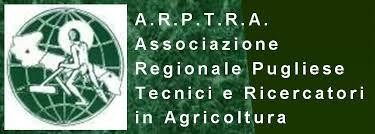 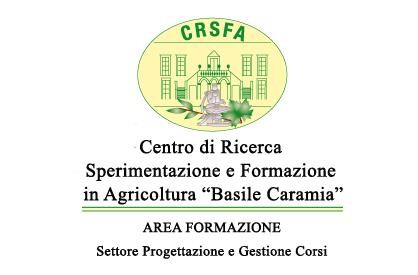 Corso di formazione per il 1° rilascio del certificato di abilitazione alla consulenzaai sensi della DGR n. 627 del 30/03/2015 pubblicata nel BURP n. 56 del 22/04/2015 Corso realizzato in collaborazione con CRSFA "Basile Caramia" di LocorotondoIl certificato di abilitazione alla consulenza di cui all’art. 8 comma 3 del D. Lgs n. 150/2012, costituisce requisito obbligatorio per svolgere l’attività di consulente nell’ambito della difesa fitosanitaria a basso apporto di prodotti fitosanitari, indirizzata anche alle produzioni integrata e biologica, all’impiego sostenibile e sicuro dei prodotti fitosanitari e i metodi di difesa alternativi.Il certificato rappresenta un requisito obbligatorio anche per i soggetti che forniscono tale attività nell’ambito di progetti o specifiche misure incentivate dalla Regione PugliaA fine Aprile/primi di Maggio (le date saranno confermate quanto prima) avvio del Corso  c/o la sede dell'Istituto Tecnico Agrario di Cerignola.APERTE ISCRIZIONI I soggetti interessati devono inviare il Modulo 10 “Istanza di richiesta”, SCANSIONATO e debitamente compilato (senza modificarne alcuna parte), sottoscritto e con apposta marca da bollo da € 16,00,via e-mail all’indirizzo formazione@crsfa.it e consegnare l’originale il primo giorno di lezione.Altresì, devono consegnare 2 foto recenti retro firmate, copia documento di identità ed una marca da bollo da € 16,00 da apporre sul certificato di abilitazione.Quota di partecipazione: € 150,00La Quota di partecipazione deve essere pagata a mezzo Bonifico Bancario sul C/C intestato a questo Centro n. 33408/8 presso la Banca di Credito Cooperativo di LocorotondoCodice IBAN  IT61A0860741520000000334088            Causale: Quota partecipazione Corso Abilitazione alla Consulenza Ai fini dell’ammissione alla            frequenza, la copia dell’avvenuto pagamento dovrà pervenire a mano c/o il CRSFA o via e-mail     (formazione@crsfa.it).   INFO: 3357598219 (Vittorio Filì - ARPTRA e-mail arptra.puglia@gmail.com )                                                  3488404560 (CRSFA, e-mail: formazione@crsfa.it )